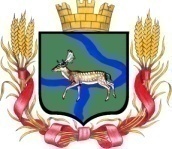 Администрация Еланского городского поселения Еланского муниципального района Волгоградской области __________________________________________________________________ПОСТАНОВЛЕНИЕ17 октября 2023г. № 329                                                                                                                                                                                                                                                                                                                                         О  предоставлении  разрешения  на  отклонение  от  предельных параметров разрешенного строительства объекта капитального строительства, реконструкции объектов капитального строительства по адресу: Волгоградская область, Еланский район, р.п. Елань,  ул. Озерная, дом 36, с кадастровым номером 34:06:250005:360В соответствии  со  статьей 40  Градостроительного кодекса Российской Федерации,  Федеральным законом от 6 октября 2003 г. N 131-ФЗ "Об общих принципах организации местного самоуправления в Российской Федерации", постановлением Администрации Еланского городского поселения Еланского муниципального  района  Волгоградской области  от  3 декабря 2018г.  № 289 «Об утверждении Административного регламента предоставления муниципальной услуги «Предоставление разрешения на отклонение от предельных параметров разрешенного строительства, реконструкции объектов капитального строительства», на основании заключения о результатах публичных  слушаний  от 16 октября 2023г., руководствуясь Уставом Еланского городского поселения Еланского муниципального района Волгоградской области,ПОСТАНОВЛЯЕТ:     1. Предоставить Розановой Елене Юрьевне  разрешение  на  отклонение  от  предельных параметров разрешенного строительства объекта капитального строительства, реконструкции объекта капитального строительства, реконструкция жилого дома, расположенного  по  адресу: Волгоградская область, Еланский район, р.п. Елань, ул.Озерная, д.36  по  следующим параметрам разрешенного строительства: минимальные отступы от границ земельных участков в целях определения мест допустимого размещения зданий, строений, сооружений, за пределами которых запрещено строительство зданий, строений, сооружений:- от   границы  земельного участка, смежной с земельным участком по адресу: ул. Озерная, д.34   в р.п. Елань – с «3 метров»  на «0 метров».2.Настоящее постановление вступает в силу со дня его обнародования
и подлежит  размещению  на сайте Администрации Еланского городского поселения Еланского муниципального района Волгоградской области.Глава  Еланского городского поселенияЕланского муниципального районаВолгоградской области                                                                        А.С. Гугучкин